Instituto San Pedro Nolasco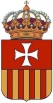 Inscripción Mesa de exámenes Mayo 2020Enviar FOTO DEL DNI COMPLETO y FORMULARIO COMPLETO a:         amoralessecundario@gmail.com(Secretaria)ALUMNO:DNI: ASIGNATURA:Curso:ASIGNATURA:CursoASIGNATURA:CursoTelefono:Mail: